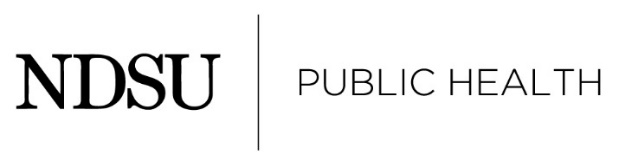  PRACTICUM ORGANIZATION, preceptor, and Student Agreement formNamesStudent IDEmail addressesphoneTitle of ProjectAddress and location of organization Background Host Organization and Its Public Health MissionPreceptor’s Role in Host Organization Practicum’s Contribution & Importance to Host OrganizationProject Description Synopsis of the problem, issue or situationDetailed description of the two deliverables/productsIs this a research project that will require IRB approval?                   Yes                                       No                                  Not SureRoles, Responsibilities, and Resources Roles and responsibilities of all personnel (student, preceptor, etc)Resources need for the project and who will provide themIn order to assure all visa requirements are followed, international students must consult with NDSU’s International Student and Study Abroad Services before agreeing to accept a stipend or any form of payment for completion of the practicum Communication and Scheduling Expectations Communication planSchedule expectations Will you be working on-site or remotely? (Students should make it a priority to be on-site or be present at a site as often as possible for the best experience)                           On-site                                       Remotely                                 Some of bothContributions to MPH Learning Must demonstrate attainment of at least five competencies, three of which must be from the foundation. Competencies will be assessed through the two submitted deliverables/products.TimelineMeasurable objectivesRealistic timeline to complete deliverablesUse this outline to draft your project description and then enter into this docusign form to collect signatures.